	ՆԱԽԱԳԻԾՀԱՅԱՍՏԱՆԻ ՀԱՆՐԱՊԵՏՈՒԹՅԱՆ ԿԱՌԱՎԱՐՈՒԹՅՈՒՆՈ Ր Ո Շ ՈՒ Մ----------- 2023 թվականի N -------ՆՀԱՅԱՍՏԱՆԻ ՀԱՆՐԱՊԵՏՈՒԹՅԱՆ ԿԱՌԱՎԱՐՈՒԹՅԱՆ 2000 ԹՎԱԿԱՆԻ ՀՈՒՆԻՍԻ 15-Ի N 320  ՈՐՈՇՄԱՆ ՄԵՋ ՓՈՓՈԽՈՒԹՅՈՒՆՆԵՐ ԿԱՏԱՐԵԼՈՒ ՄԱՍԻՆՂեկավարվելով «Նորմատիվ իրավական ակտերի մասին» օրենքի 33-րդ հոդվածով և 34-րդ հոդվածի 1-ին մասով՝ Հայաստանի Հանրապետության կառավարությունը որոշում է.1. Հայաստանի Հանրապետության կառավարության 2000 թվականի հունիսի 15-ի «Կրթության պետական նմուշի ավարտական փաստաթղթերի ձևերը, Հայաստանի Հանրապետության բարձրագույն մասնագիտական կրթության ավարտական փաստաթղթի (դիպլոմի) միասնական հավելվածի նմուշը հաստատելու մասին» N 320 որոշման «ա», «բ», «գ», «դ» կետերին համապատասխան պետական նմուշի ավարտական փաստաթղթերի ձևերը շարադրել նոր խմբագրությամբ՝ համաձայն NN 1, 2, 3 և 4 հավելվածների:2. Սույն որոշումն ուժի մեջ է մտնում պաշտոնական հրապարակմանը հաջորդող օրվանից:        ՀԱՅԱՍՏԱՆԻ ՀԱՆՐԱՊԵՏՈՒԹՅԱՆ                                            ՎԱՐՉԱՊԵՏ՝                            Ն. ՓԱՇԻՆՅԱՆՀավելված N 1ՀՀ կառավարության 2023 թվականի--------ի N -------Ն որոշման«Հաստատված է ՀՀ կառավարության 2000 թվականի հունիսի 15-ի N 320-Ն որոշմամբ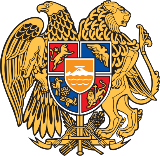 ՎԿԱՅԱԿԱՆՀԻՄՆԱԿԱՆ ԿՐԹՈՒԹՅԱՆՊետական ավարտական քննություններ* «/»-նշանից առաջ շրջանավարտի ստացած գնահատականն է,** «/»-նշանից հետո տվյալ առարկայի առավելագույն գնահատականն է, որը կարող է ստանալ շրջանավարտըՍույն փաստաթղթի վավերականությունը կարող է ստուգվել verify.e- gov.am կայքում մուտքագրելով հետևյալ տվյալները՝Հսկիչ համար՝ SCRR-LERE-RELX-3608Տրման ամսաթիվ՝ օօ / աա / տտտտ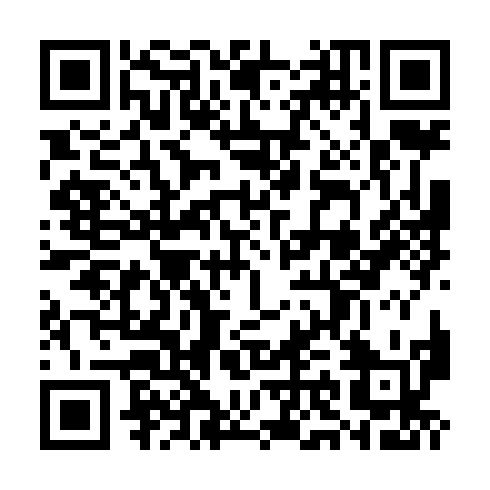 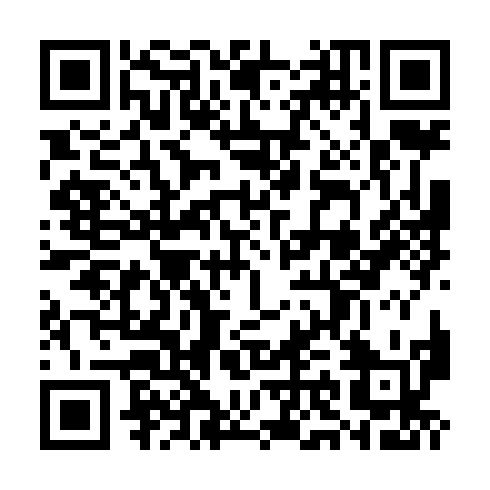 ՀՀ ԿԳՄՍ նախարար                                      Անուն Ազգանուն ՀայրանունՈւս. հաստատության ղեկավար                      Անուն Ազգանուն Հայրանուն»:Հավելված N 2ՀՀ կառավարության 2023 թվականի--------ի N -------Ն որոշման«Հաստատված է ՀՀ կառավարության 2000 թվականի հունիսի 15-ի N 320-Ն որոշմամբ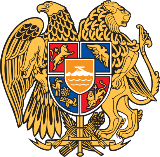 ՎԿԱՅԱԿԱՆՀԻՄՆԱԿԱՆ ԿՐԹՈՒԹՅԱՆԳԵՐԱԶԱՆՑՈՒԹՅԱՆՊետական ավարտական քննություններ* «/»-նշանից առաջ շրջանավարտի ստացած գնահատականն է,** «/»-նշանից հետո տվյալ առարկայի առավելագույն գնահատականն է, որը կարող է ստանալ շրջանավարտըՍույն փաստաթղթի վավերականությունը կարող է ստուգվել verify.e- gov.am կայքում մուտքագրելով հետևյալ տվյալները՝Հսկիչ համար՝ SCRR-LERE-RELX-3608Տրման ամսաթիվ՝ օօ / աա / տտտտՀՀ ԿԳՄՍ նախարար                                      Անուն Ազգանուն ՀայրանունՈւս. հաստատության ղեկավար                      Անուն Ազգանուն Հայրանուն»:Հավելված N 3ՀՀ կառավարության 2023 թվականի--------ի N -------Ն որոշման«Հաստատված է ՀՀ կառավարության 2000 թվականի հունիսի 15-ի N 320-Ն որոշմամբԱՏԵՍՏԱՏՄԻՋՆԱԿԱՐԳ ԿՐԹՈՒԹՅԱՆՊետական ավարտական քննություններ* «/»-նշանից առաջ շրջանավարտի ստացած գնահատականն է,** «/»-նշանից հետո տվյալ առարկայի առավելագույն գնահատականն է, որը կարող է ստանալ շրջանավարտըՍույն փաստաթղթի վավերականությունը կարող է ստուգվել verify.e- gov.am կայքում մուտքագրելով հետևյալ տվյալները՝Հսկիչ համար՝ SCRR-LERE-RELX-3608Տրման ամսաթիվ՝ օօ / աա / տտտտՀՀ ԿԳՄՍ նախարար                                      Անուն Ազգանուն ՀայրանունՈւս. հաստատության ղեկավար                      Անուն Ազգանուն Հայրանուն                                                                                                                      »:Հավելված N 4ՀՀ կառավարության 2023 թվականի--------ի N -------Ն որոշման«Հաստատված է ՀՀ կառավարության 2000 թվականի հունիսի 15-ի N 320-Ն որոշմամբԱՏԵՍՏԱՏՄԻՋՆԱԿԱՐԳ ԿՐԹՈՒԹՅԱՆԳԵՐԱԶԱՆՑՈՒԹՅԱՆՊետական ավարտական քննություններ* «/»-նշանից առաջ շրջանավարտի ստացած գնահատականն է,** «/»-նշանից հետո տվյալ առարկայի առավելագույն գնահատականն է, որը կարող է ստանալ շրջանավարտըՍույն փաստաթղթի վավերականությունը կարող է ստուգվել verify.e- gov.am կայքում մուտքագրելով հետևյալ տվյալները՝Հսկիչ համար՝ SCRR-LERE-RELX-3608Տրման ամսաթիվ՝ օօ / աա / տտտտՀՀ ԿԳՄՍ նախարար                                      Անուն Ազգանուն ՀայրանունՈւս. հաստատության ղեկավար                      Անուն Ազգանուն Հայրանուն»:                                             ՇրջանավարտԱնուն Ազգանուն ՀայրանունՏարիտտտտՈւսումնական հաստատությունՈՒՍՈՒՄՆԱԿԱՆ ՀԱՍՏԱՏՈՒԹՅԱՆ ԱՄԲՈՂՋԱԿԱՆ ԱՆՎԱՆՈՒՄԸԱվարտական դասարան95-ից 9-րդ դասարանՈւսպլանով նախատեսված առարկաX/ XՈւսպլանով նախատեսված առարկաX/ XՈւսպլանով նախատեսված առարկաX/ XՈւսպլանով նախատեսված առարկաX/ XՈւսպլանով նախատեսված առարկաX/ XՈւսպլանով նախատեսված առարկաX/ XՈւսպլանով նախատեսված առարկաX/ XՈւսպլանով նախատեսված առարկաX/ XՈւսպլանով նախատեսված առարկաX/ XՈւսպլանով նախատեսված առարկաX/ XՈւսպլանով նախատեսված առարկաX/ XՈւսպլանով նախատեսված առարկաX/ XՈւսպլանով նախատեսված առարկաX/ XՈւսպլանով նախատեսված առարկաX/ XՈւսպլանով նախատեսված առարկաX/ XՈւսպլանով նախատեսված առարկաX/ XՈւսպլանով նախատեսված առարկաX/ XՈւսպլանով նախատեսված առարկաX/ XՈւսպլանով նախատեսված առարկաX/ XՔննական առարկաX/ XՔննական առարկաX/ XՔննական առարկաX/ XՔննական առարկաX/ XՔննական առարկաX/ XՔննական առարկաX/ XՔննական առարկաX/ XՇրջանավարտԱնուն Ազգանուն ՀայրանունՏարիտտտտՈւսումնական հաստատությունՈՒՍՈՒՄՆԱԿԱՆ ՀԱՍՏԱՏՈՒԹՅԱՆ ԱՄԲՈՂՋԱԿԱՆ ԱՆՎԱՆՈՒՄԸԱվարտական դասարան95-ից 9-րդ դասարանՈւսպլանով նախատեսված առարկաX/ XՈւսպլանով նախատեսված առարկաX/ XՈւսպլանով նախատեսված առարկաX/ XՈւսպլանով նախատեսված առարկաX/ XՈւսպլանով նախատեսված առարկաX/ XՈւսպլանով նախատեսված առարկաX/ XՈւսպլանով նախատեսված առարկաX/ XՈւսպլանով նախատեսված առարկաX/ XՈւսպլանով նախատեսված առարկաX/ XՈւսպլանով նախատեսված առարկաX/ XՈւսպլանով նախատեսված առարկաX/ XՈւսպլանով նախատեսված առարկաX/ XՈւսպլանով նախատեսված առարկաX/ XՈւսպլանով նախատեսված առարկաX/ XՈւսպլանով նախատեսված առարկաX/ XՈւսպլանով նախատեսված առարկաX/ XՈւսպլանով նախատեսված առարկաX/ XՈւսպլանով նախատեսված առարկաX/ XՈւսպլանով նախատեսված առարկաX/ XՔննական առարկաX/ XՔննական առարկաX/ XՔննական առարկաX/ XՔննական առարկաX/ XՔննական առարկաX/ XՔննական առարկաX/ XՔննական առարկաX/ XՇրջանավարտԱնուն Ազգանուն ՀայրանունՏարիտտտտՈւսումնական հաստատությունՈՒՍՈՒՄՆԱԿԱՆ ՀԱՍՏԱՏՈՒԹՅԱՆ ԱՄԲՈՂՋԱԿԱՆ ԱՆՎԱՆՈՒՄԸԱվարտական դասարան1210-ից 12-րդ դասարանՈւսպլանով նախատեսված առարկաX/ XՈւսպլանով նախատեսված առարկաX/ XՈւսպլանով նախատեսված առարկաX/ XՈւսպլանով նախատեսված առարկաX/ XՈւսպլանով նախատեսված առարկաX/ XՈւսպլանով նախատեսված առարկաX/ XՈւսպլանով նախատեսված առարկաX/ XՈւսպլանով նախատեսված առարկաX/ XՈւսպլանով նախատեսված առարկաX/ XՔննական առարկաX/ XՔննական առարկաX/ XՔննական առարկաX/ XՔննական առարկաX/ XՇրջանավարտԱնուն Ազգանուն ՀայրանունՏարիտտտտՈւսումնական հաստատությունՈՒՍՈՒՄՆԱԿԱՆ ՀԱՍՏԱՏՈՒԹՅԱՆ ԱՄԲՈՂՋԱԿԱՆ ԱՆՎԱՆՈՒՄԸԱվարտական դասարան1210-ից 12-րդ դասարանՈւսպլանով նախատեսված առարկաX/ XՈւսպլանով նախատեսված առարկաX/ XՈւսպլանով նախատեսված առարկաX/ XՈւսպլանով նախատեսված առարկաX/ XՈւսպլանով նախատեսված առարկաX/ XՈւսպլանով նախատեսված առարկաX/ XՈւսպլանով նախատեսված առարկաX/ XՈւսպլանով նախատեսված առարկաX/ XՔննական առարկաX/ XՔննական առարկաX/ XՔննական առարկաX/ XՔննական առարկաX/ X